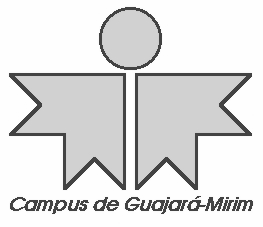 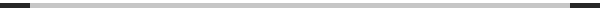 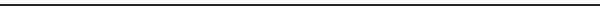 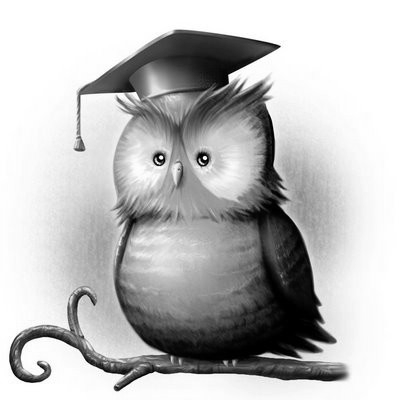 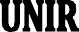 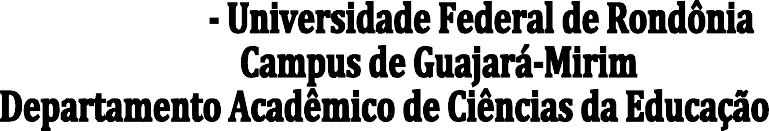 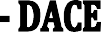 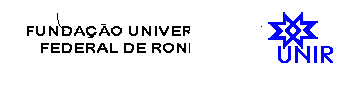 EMENTA DE DISCIPLINASDISCIPLINA: Tópicos em Educação I	- Créditos: 2	CH: 40DISCIPLINA: Tópicos em Educação I	- Créditos: 2	CH: 40Objetivo: Propiciar aos acadêmicos a possibilidade de escolha em componente curricular de sua formação.Objetivo: Propiciar aos acadêmicos a possibilidade de escolha em componente curricular de sua formação.